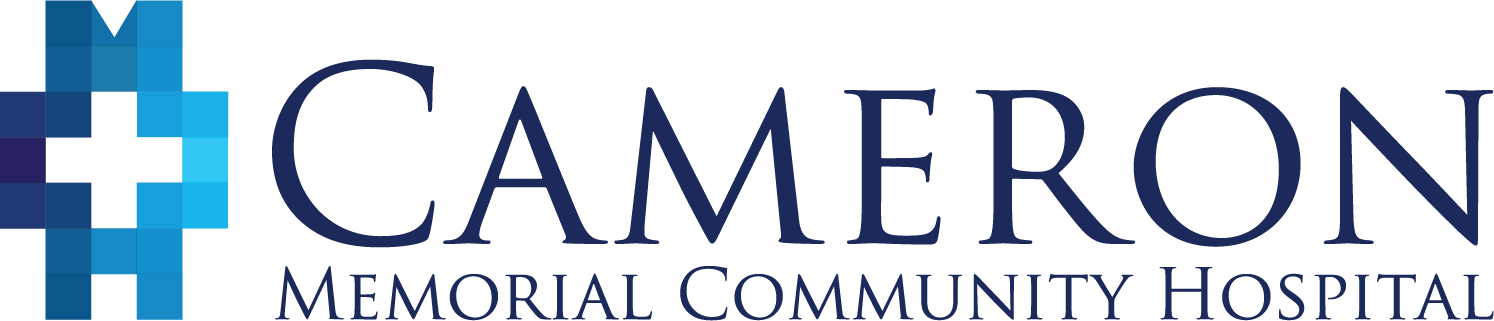 416 E. Maumee Street  Angola, IN  46703CAMERON HOSPITAL AUXILIARY SCHOLARSHIP GRANTPlease complete this form in its entirety; incomplete forms will not be considered for this scholarship.Name: _______________________________________________________________________________________                                                 First                                           Middle                                         LastAddress: _____________________________________________________________________________________                  _____________________________________________________________________________________                                                                                                                                                                        CountyLast 4 digits of Social Security Number: ____________________________  Date of Birth: _____________________________________ 	   Telephone: _______________________________  Father’s Name: ___________________________________      Occupation: ______________________________    Mother’s Name: __________________________________	   Occupation: ______________________________Siblings:  Name, age & school_____________________________________________________________________________________________  _____________________________________________________________________________________________  _____________________________________________________________________________________________High School (please circle):    Fremont    MSD Steuben    Prairie Heights    Hamilton     Expected Graduation Date: ________________________________________________   After 7 semesters: Class rank: _________ in a class of _______ students.	Grade point average (G.P.A.) _______________ on a ____________ point system.Please obtain three letters of recommendation and include with your application. List your references below.                 Name				Title			Address and Telephone_____________________________________________________________________________________________  _____________________________________________________________________________________________  _____________________________________________________________________________________________  School, College or University choice: _____________________________________________________________  Have you been admitted? _______________   Major area of study: ____________________________________  Describe your educational goals: _________________________________________________________________  _____________________________________________________________________________________________                                              Expenses:					               Income:    		  Tuition and Fees		$ _______________________     Student Contribution 	$ ____________________   Books and Supplies	$ _______________________     Family (or other) 												contributions		$ ____________________  Room and Board	$ _______________________      Travel			$ _______________________      Other anticipated income,						             scholarships, grants, etc.   $ ___________________  Other			$ _______________________  TOTAL EXPENSES:	$ _______________________       TOTAL INCOME:	$ ____________________  Please use an additional page for the following information.List honors, activities and awards for high school, community, and church.  List all local scholarships for which you are applying.Typed essay describing your goals, influence to pursue a degree in the medical field and your post-college plans. Essay should not exceed 500 words. Additional remarks or informationIn addition to the requested information, please include the following:Transcript of high school credits*********************************************************************************************   Return completed application to Cameron Auxiliary, Attn: Angie Kresse, 416 E Maumee St., Angola IN 46703   Scholarship applications must be submitted to the Cameron Auxiliary no later than Friday, April 7, 2023.  Final candidates will be notified.